BILAN ARBITRAGESAISON 2013 / 20141°) LES ARBITRES2°) OBLIGATIONS ARBITRAGES3 Arbitres Adultes (+ de 19 ans)  	 à 8 arbitrages chacun4 Jeunes Arbitres (nés de 1995 à 1999)	 à 5 arbitrages chacunPour la saison prochaine, les obligations seront les suivantes :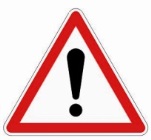 2 Arbitres Adultes (+ de 19 ans)  	 à 10 arbitrages chacun1 Arbitres Adultes (+ de 19 ans)  	 à 8 arbitrages chacun5 Jeunes Arbitres (nés de 1996 à 2000)	 à 5 arbitrages chacun2°) ECOLE D'ARBITRAGEPour cette saison 2013 /2014, nous recevrons de nouveau un LABEL BRONZE pour notre ECOLE D'ARBITRAGE.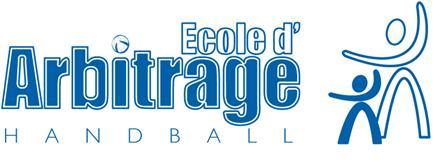 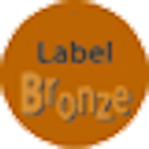 Au niveau départemental, nous sommes 5 clubs haut-saônois a obtenir ce label (Lure, Gray, Luxeuil et Vesoul).3°) AMENDES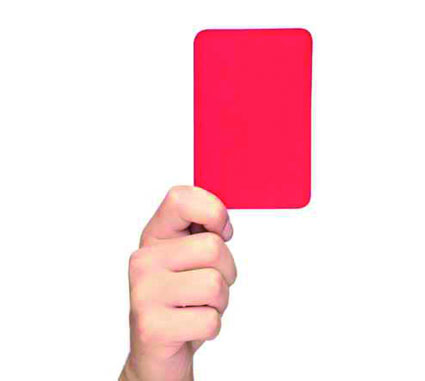 4°) RECOMPENSEFELICITATIONS                 A Geoffrey VALADE qui a arbitré, avec son binôme de Lure, les INTERDEPARTEMENTAUX  en Décembre 2013 dans le Doubs. Et à ce titre, il a reçu en récompense, un maillot d'arbitre, de la part du Comité Départemental d'Arbitrage. 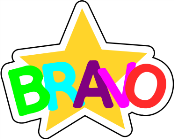 5°) CONCLUSIONMERCIà tous les arbitres et jeunes arbitres d' être présents tout au long de l'année.Petit rappel :SANS ARBITRE, il n'y a pas de match…NomPrénomCatégorieAnnéeNombrePARMENTELOTSABRINAArbitre Départemental198816NONOTTETHIBAUDArbitre Départemental199415COSTENICOLAArbitre Départemental199411JACQUOTMARLÈNEArbitre Départemental19896VALADEGEOFFREYJA Club199913DELTEILTHÉOJA Club19989CASTAGNETMELANIEJA Club19978FAVEYLEANAJA Club19997TRINTINAGLIAGABRIELAJA Club19966DROUHINMARIEJA Club19995ANDRIOTPAULJA Club19994GONYADRIENJA Club19994DOUHAINMANONJA Club19951SIRODOTMAXIMEJA Club19961BACROCHLOÉJA Club19971BARBEROTLISAJA Club19990JEANBLANCZOEPré JA200116FOURNIERNASCIMOPré JA20019NANTILLETCLÉMENCEPré JA20017OTHENINCORENTINPré JA20005ACCOGLILOHANNPré JA20015RUSSYCLÉMENTPré JA20004JARDONLOUISPré JA20012VONIEZLEAPré JA20001GOIGNANLAURINEPré JA20000DésignationsEffectuésAbsenceAmendesCRA - Régional127580 €CDA - Départemental1710790 €